REGISTRATION FORM2020 Assessment, Teaching & Learning Winter RetreatMarch 26-27, 2020Rainbow Lodge, North BendEMAIL YOUR REGISTRATION FORM BY FEBRUARY 20TO jeclark@sbctc.eduName:  College:  E-Mail Address:  Registration fee & what is includedThe registration fee for this one & one-half day retreat is $125 per person. Registration includes meeting materials, one night’s lodging, and four meals - lunch & dinner on March 26, breakfast & lunch on March 27. Dependent on the number of registrations, participants may be housed in double occupancy rooms. ___ I will attend the entire retreat, will be staying overnight, and eating all meals.___ I will be attending the entire retreat, but will not stay overnight.Payment InformationWe are not able to accept payment by credit card or payment at the retreat. Please mail a college-issued check or personal check to SBCTC, attn Jackie, PO Box 42495, Olympia WA 98504-2495.Dietary AccommodationsIndicate below if you have any special dietary needs.  Reasonable accommodations for persons with disabilities will be provided if requests are made at least 10 days prior to the event.  Efforts will be made to accommodate late requests.[enter your special need here]Cancellation PolicyIf you register for the retreat and fail to notify Jackie via email of your cancellation by March 13, 2020, your institution will be billed the full cost of $125 to cover our expense.Start/End TimeTo aid in making your travel plans, the retreat will start at 10:00am on March 26 and end following lunch on March 27.  A confirmation will be emailed prior to the event. Link to Draft Agenda: http://bit.ly/39E0xRm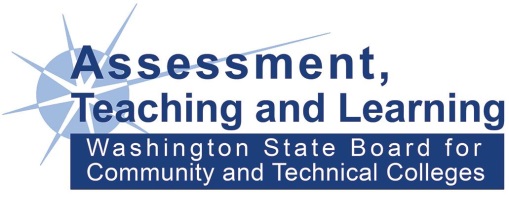 